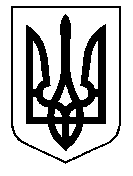                             ТАЛЬНІВСЬКА РАЙОННА РАДАЧеркаської областіР  І  Ш  Е  Н  Н  Я 28.09.2018                                                                                              № 27-8/VІІПро внесення змін до рішення районної ради від 23.02.2018              № 22-15/VІІ «Про об’єкти (суб’єкти) спільної власності територіальних громад сіл і міста району» Відповідно до пункту 20 частини 1 статті 43, статтей 59, 60, частини 10 розділу V Прикінцевих та перехідних положень Закону України «Про місцеве самоврядування в Україні», враховуючи рішення районної ради від 13.07.2018  № 25-4/VII, №  25-5/VII, №  25-8/VII, №  25-9/VII,  від 17.08.2018 № 26-4/VIІ щодо реорганізації та зміни назв деяких комунальних закладів, районна рада  ВИРІШИЛА:Внести зміни до рішення районної ради від 23.02.2018 № 22-15/VIІ «Про об’єкти (суб’єкти) спільної власності територіальних громад сіл і міста району» затвердивши в новій редакції:1.1. Перелік об’єктів  спільної власності територіальних громад сіл і міста Тальнівського району, закріплених за структурними підрозділами районної державної адміністрації та іншими службами на праві оперативного управління згідно з додатком 2; 1.2 Перелік суб’єктів господарювання спільної власності територіальних громад сіл і міста Тальнівського району згідно з додатком 3.1.3 Перелік органів уповноважених районною радою на здійснення функцій з управління об’єктами спільної власності територіальних громад сіл і міста району, без права розпорядження ними згідно з додатком 4.2. Контроль за виконанням рішення покласти на постійну комісію районної ради з питань комунальної власності, промисловості та регуляторної політики.Голова районної ради                                                      В.ЛюбомськаДодаток 2до рішення районної ради23.02.2018 № 22-15/VІІ(в редакції рішення від 28.09.2018 № 27-8/VІІ)ПЕРЕЛІКоб’єктів  спільної власності територіальних громад сіл і міста Тальнівського району,  закріплених за структурними підрозділами районної державної адміністрації та іншими службами на праві оперативного управлінняКеруючий справами виконавчого апарату районної ради                                                  В.КарпукДодаток 3до рішення районної ради23.02.2018 № 22-15/VІІ(в редакції рішення від 28.09.2018 № 27-8/VІІ)ПЕРЕЛІКсуб’єктів господарювання спільної власності територіальних громад сіл і міста Тальнівського району1.  У сфері освіти2.У сфері медицини3.У сфері культури4.У сфері соціального захисту5.Інші суб’єктиКеруючий справамивиконавчого апарату районної ради                                       В. КарпукДодаток 4до рішення районної ради23.02.2018 № 22-15/VІІ(в редакції рішення від 28.09.2018 № 27-8/VІІ)ПЕРЕЛІКорганів уповноважених районною радою на здійснення функцій з управління об’єктами спільної власності територіальних громад сіл і міста району, без права розпорядження ними.Тальнівська районна державна адміністрація;Відділ освіти Тальнівської районної державної адміністрації;Сектор культури Тальнівської районної державної адміністрації;Управління соціального захисту населення Тальнівської районної державної адміністрації;Управління агропромислового та економічного розвитку Тальнівської районної державної адміністрації;Тальнівська центральна районна лікарня;Комунальне некомерційне підприємство «Тальнівський центр первинної медико-санітарної допомоги»;Тальнівський районний територіальний центр соціального обслуговування (надання соціальних послуг);Тальнівська районна рада;Тальнівський районний будинок культури;Центр комплексної реабілітації для дітей та осіб з інвалідністю Тальнівської районної ради «Ми з майбутнім».Керуючий справами виконавчого апарату районної ради                                                     В.Карпук    № п\пНазва об’єкта (майна)Балансоутримувач/ Орган управлінняЮридична адреса,місцезнаходженняПримітки12345Об’єкти  освітиОб’єкти  освітиОб’єкти  освітиОб’єкти  освітиОб’єкти  освітиМайнові комплекси, будівліВідділ освіти райдержадміністрації1Білашківської загальноосвітньої школи І-ІІІ ступенів Тальнівської районної радиВідділ освіти райдержадміністрації20433 Черкаська обл., Тальнівський р-н, с.Білашки, вул. Незалежності, 112Веселокутського  навчально-виховного комплексу «дошкільний  навчальний заклад – загальноосвітня школа I-II ступенів» Тальнівської    районної   радиВідділ освіти райдержадміністрації20414      Черкаська обл., Тальнівський р-н, с. Веселий Кут, вул. Віті Проценка,383Вишнопільської загальноосвітньої школи І-ІІІ ступенів Тальнівської районної радиВідділ освіти райдержадміністрації20444      Черкаська обл., Тальнівський р-н, с. Вишнопіль, вул.Шкільна,12б4Зеленьківської загальноосвітньої школи І-ІІ ступенів Тальнівської  районної радиВідділ освіти райдержадміністрації20443   Черкаська обл., Тальнівський р-н, с.Зеленьків ,                               вул. Шевченка,15Кобринівського навчально-виховного комплексу «дошкільний навчальний  заклад-загальноосвітня школа І-ІІІ ступенів» Тальнівської районної радиВідділ освіти райдержадміністрації20421 Черкаська обл.,Тальнівський р-н, с.Кобринове, вул.Миру,646Колодистенського навчально – виховного комплексу «дошкільний навчальний заклад – загальноосвітня школа І – ІІІ ступенів» імені Василя Доманицького Тальнівської районної радиВідділ освіти райдержадміністрації20450 Черкаська обл., Тальнівський р-н, с.Колодисте, вул.Шкільна,77Кривоколінського навчально-виховного комплексу «дошкільний навчальний заклад - загальноосвітня школа І-ІІІ ступенів» Тальнівської районної радиВідділ освіти райдержадміністрації20451  Черкаська обл., Тальнівський р-н, с.Криві Коліна, вул.Івана Мазепи,23А8Легедзинської загальноосвітньої школи І-ІІІ ступенів Тальнівської районної радиВідділ освіти райдержадміністрації20435 Черкаська обл., Тальнівський р-н, с.Легедзине, вул.Шкільна, 31 А9Лісівської загальноосвітньої школи І-ІІІ ступенів Тальнівської районної радиВідділ освіти райдержадміністрації20410 Черкаська обл., Тальнівський р-н, с.Лісове, вул. Янківська, 88/110Майданецької загальноосвітньої школи І – ІІІ ступенів  Тальнівської районної радиВідділ освіти райдержадміністрації20442 Черкаська обл., Тальнівський р-н, с. Майданецьке, вул. Шевченка,2111Мошурівської загальноосвітньої школи І-ІІІ ступенів Тальнівської районної радиВідділ освіти райдержадміністрації20432 Черкаська обл., Тальнівський р-н, с. Мошурів, вул. Центральна,712Онопріївського навчально-виховного комплексу «дошкільний навчальний заклад-загальноосвітня школа І-ІІ ступенів» Тальнівської районної радиВідділ освіти райдержадміністрації20412 Черкаська обл., Тальнівський р-н, с.Онопріївка, вул. Шкільна,213Романівського навчально-виховного комплексу «дошкільний навчальний заклад-загальноосвітня  школа І-ІІ ступенів» Тальнівської районної радиВідділ освіти райдержадміністрації20416 Черкаська обл., Тальнівський р-н, с. Романівка, вул. Центральна, 2814Тальянківської загальноосвітньої школи І-ІІ ступенів Тальнівської районної радиВідділ освіти райдержадміністрації20434 Черкаська обл.,Тальнівський р-н, с.Тальянки, вул. Черняховського,115Глибочківського навчально-виховного комплексу «дошкільний навчальний заклад-загальноосвітня  школа І-ІІ ступенів» Тальнівської районної радиВідділ освіти райдержадміністрації20440 Черкаська обл., Тальнівський р-н., с.Глибочок, вул.Героїв Небесної Сотні,2316Заліського навчально-виховного комплексу «дошкільний навчальний заклад-загальноосвітня  школа І ступеня» Тальнівської районної радиВідділ освіти райдержадміністрації20420 Черкаська обл., Тальнівський р-н, с.Заліське, вул.Шевченко,7017Кобриновогребельського навчально-виховного комплексу «дошкільний навчальний заклад - загальноосвітня школа І-ІІ ступенів» Тальнівської районної радиВідділ освіти райдержадміністрації20422 Черкаська обл., Тальнівський р-н., с.Кобринова Гребля, вул.Шкільна,118Корсунської загальноосвітньої школи І-ІІ ступенів Тальнівської районної радиВідділ освіти райдержадміністрації20441 Черкаська обл., Тальнівський р-н, с.Корсунка, вул.Миру,619Лащівського навчально-виховного комплексу «дошкільний навчальний заклад-загальноосвітня школа І ступеня» Тальнівської районної радиВідділ освіти райдержадміністрації20415, Черкаська обл., Тальнівський р-н., с.Лащова, вул.Шкільна,120Павлівсько Першого навчально-виховного комплексу «дошкільний навчальний заклад – загальноосвітня школа І-ІІ ступенів» Тальнівської районної радиВідділ освіти райдержадміністрації20454 Черкаська обл., Тальнівський р-н, с.Павлівка Перша, вул.Платона Симиренка,98 А21Папужинського навчально-виховного комплексу «дошкільний навчальний заклад-загальноосвітня школа І-ІІ ступенів»Тальнівської районної радиВідділ освіти райдержадміністрації20413   Черкаська обл., Тальнівський р-н, с.Папужинці, вул.Шкільна,422Піщанського навчально-виховного комплексу «дошкільний навчальний заклад – загальноосвітня школа І-ІІ ступенів» Тальнівської районної радиВідділ освіти райдержадміністрації20453 Черкаська обл., Тальнівський р-н, с.Піщана, вул. Лісова,2823Потаського навчально-виховного комплексу «дошкільний навчальний заклад – загальноосвітня школа І-ІІ ступенів» Тальнівської районної радиВідділ освіти райдержадміністрації20430 Черкаська обл., Тальнівський р-н, с.Поташ вул.Шевченка,13624Адмінбудівля станції юних техніківТальнівської районної радиВідділ освіти райдержадміністрації20401 Черкаська обл., м.Тальне, вул. Соборна, 122а25Тальнівського районного методичного кабінету Тальнівської районної ради Відділ освіти райдержадміністрації20401 Черкаська обл., м.Тальне, вул.Вільних Козаків,1Об’єкти медицини Об’єкти медицини Об’єкти медицини Об’єкти медицини Об’єкти медицини 1Майнові комплекси, будівліТальнівська центральна районна лікарня20401 Черкаська обл., м.Тальне, вул.Небесної Сотні,65а; вул.Гагаріна,7Майнові комплекси, будівліКомунальне некомерцій не підприємство «Тальнівсь кий центр первинної медико-санітарної допомоги»2Службове житлове приміщення з надвірними спорудами та земельною ділянкою  Комунальне некомерцій не підприємство «Тальнівсь кий центр первинної медико-санітарної допомоги»20401 Черкаська обл., м.Тальне, вул. Скворцова,193Зеленьківської амбулаторії загальної практики - сімейної медицини (майновий комплекс)Комунальне некомерцій не підприємство «Тальнівсь кий центр первинної медико-санітарної допомоги»20443 Черкаська обл., Тальнівський р-н, с. Зеленьків, вул. Київська, 14а4Мошурівської амбулаторії загальної практики – сімейної медицини (майновий комплекс)Комунальне некомерцій не підприємство «Тальнівсь кий центр первинної медико-санітарної допомоги»20432 Черкаська обл., Тальнівський р-н, с. Мошурів, пров. Шевченка, 125Веселокутської  амбулаторії загальної практики – сімейної медициниКомунальне некомерцій не підприємство «Тальнівсь кий центр первинної медико-санітарної допомоги»20414 Черкаська обл., Тальнівський р-н, с. Веселий Кут, вул. Молодіжна, 66Заліської амбулаторії загальної практики – сімейної медициниКомунальне некомерцій не підприємство «Тальнівсь кий центр первинної медико-санітарної допомоги»20420 Черкаська обл.,  Тальнівський р-н, с.Заліське, вул. вул. Шевченка 547Онопріївської амбулаторії загальної практики – сімейної медициниКомунальне некомерцій не підприємство «Тальнівсь кий центр первинної медико-санітарної допомоги»20412 Черкаська обл., Тальнівський р-н, с.Онопріївка, вул.. Шкільна, 10а8Тальянківської сільської лікарської амбулаторіїКомунальне некомерцій не підприємство «Тальнівсь кий центр первинної медико-санітарної допомоги»20434 Черкаська обл., Тальнівський р-н, с.Тальянки, вул. Т.Г. Шевченка, 1.9Фельдшерсько акушерського пункту    с. ВишнопільКомунальне некомерцій не підприємство «Тальнівсь кий центр первинної медико-санітарної допомоги»20444 Черкаська обл., Тальнівський р-н, с. Вишнопіль, вул. Молодіжна 1.10Фельдшерсько акушерського пункту    с. РоманівкаКомунальне некомерцій не підприємство «Тальнівсь кий центр первинної медико-санітарної допомоги»20416 Черкаська обл., Тальнівський р-н, с. Романівна, вул. вул. Шидловського, 811Фельдшерсько акушерського пунктус. ГлибочокКомунальне некомерцій не підприємство «Тальнівсь кий центр первинної медико-санітарної допомоги»20440 Черкаська обл., Тальнівський р-н, с. Глибочок, вул. Героїв Небесної Сотні, 1812Фельдшерсько акушерського пунктус. ГуляйкаКомунальне некомерцій не підприємство «Тальнівсь кий центр первинної медико-санітарної допомоги»20421 Черкаська обл., Тальнівський р-н, с. Гуляйка, вул. Василя Костенка,3413Фельдшерсько акушерського пунктус. Кобринова ГребляКомунальне некомерцій не підприємство «Тальнівсь кий центр первинної медико-санітарної допомоги»20422 Черкаська обл., Тальнівський р-н, с. Кобринова Гребля, вул. Жовтнева, 1814Фельдшерсько акушерського пунктус. КобриновеКомунальне некомерцій не підприємство «Тальнівсь кий центр первинної медико-санітарної допомоги»20421 Черкаська обл., Тальнівський р-н, с.Кобринове, вул. Миру, 8915Фельдшерсько акушерського пунус. КолодистеКомунальне некомерцій не підприємство «Тальнівсь кий центр первинної медико-санітарної допомоги»20450 Черкаська обл., Тальнівський р-н, с. Колодисте, вул. Шевченка, 56а16Фельдшерсько акушерського пунктус. КорсункаКомунальне некомерцій не підприємство «Тальнівсь кий центр первинної медико-санітарної допомоги»20441 Черкаська обл., Тальнівський р-н, с.Корсунка,  вул. Миру, 4.17Фельдшерсько акушерського пунктус. ЛащоваКомунальне некомерцій не підприємство «Тальнівсь кий центр первинної медико-санітарної допомоги»20415 Черкаська обл., Тальнівський р-н, с. Лащова, вул. Білий Брід, 3.18Фельдшерсько акушерського пунктус. ЛісовеКомунальне некомерцій не підприємство «Тальнівсь кий центр первинної медико-санітарної допомоги»20410 Черкаська обл., Тальнівський р-н, с. Лісове, провул. Я, нківський 90/219Фельдшерсько акушерського пунктус. Павлівка ДругаКомунальне некомерцій не підприємство «Тальнівсь кий центр первинної медико-санітарної допомоги»20412 Черкаська обл., Тальнівський р-н, с.Павлівка Друга, вул. Шевченка, 120Фельдшерсько акушерського пунктус. Павлівка ПершаКомунальне некомерцій не підприємство «Тальнівсь кий центр первинної медико-санітарної допомоги»20454  Черкаська обл., Тальнівський р-н, с.Павлівка Перша,                        вул. Довжука,1121Фельдшерсько акушерського пунктус. ПіщанаКомунальне некомерцій не підприємство «Тальнівсь кий центр первинної медико-санітарної допомоги»20453  Черкаська обл., Тальнівський р-н, с. Піщана, вул. Польова, 3622Майданецької амбулаторії загальної практики – сімейної медициниКомунальне некомерцій не підприємство «Тальнівсь кий центр первинної медико-санітарної допомоги»20442 Черкаська обл., Тальнівський р-н, с.Майданецьке, вул..Гагаріна,78аПриміщення орендується23Кривоколінської амбулаторії загальної практики – сімейної медициниКомунальне некомерцій не підприємство «Тальнівсь кий центр первинної медико-санітарної допомоги»20451 Черкаська обл., Тальнівський р-н, с.Криві Коліна, Івана Мазепи, 15Приміщення орендується24Фельдшерсько акушерського пунктус. БілашкиКомунальне некомерцій не підприємство «Тальнівсь кий центр первинної медико-санітарної допомоги»20433 Черкаська обл., Тальнівський р-н, с. Білашки, вул. Садова, 15.Приміщення орендується25Фельдшерсько акушерського пункту             с. ЛегедзинеКомунальне некомерцій не підприємство «Тальнівсь кий центр первинної медико-санітарної допомоги»20409 Черкаська обл., Тальнівський р-н, с.Легедзине,  вул. Прикордонників,5Приміщення орендується26Фельдшерсько акушерський пункт с. ЛоташевеКомунальне некомерцій не підприємство «Тальнівсь кий центр первинної медико-санітарної допомоги»20453 Черкаська обл., Тальнівський р-н, с.Лоташеве, вул. Шевченка, 84Приміщення орендується27Фельдшерсько акушерського пункту    с. ПапужинціКомунальне некомерцій не підприємство «Тальнівсь кий центр первинної медико-санітарної допомоги»20413 Черкаська обл., Тальнівський р-н,с.  Папужинці, вул. Перемоги, 4Приміщення орендується28Фельдшерсько акушерського пункту  с. ПоташКомунальне некомерцій не підприємство «Тальнівсь кий центр первинної медико-санітарної допомоги»20430 Черкаська обл., Тальнівський р-н, с. Поташ, вул. Шевченка, 114бПриміщення орендується29Фельдшерсько акушерського пункту  с. ЧеснопільКомунальне некомерцій не підприємство «Тальнівсь кий центр первинної медико-санітарної допомоги»20451 Черкаська обл., Тальнівський р-н, с. Чеснопіль, вул. Максима ЗалізнякаПриміщення орендується30Фельдшерсько акушерського пункту с. ШаулихаКомунальне некомерцій не підприємство «Тальнівсь кий центр первинної медико-санітарної допомоги»20411 Черкаська обл., Тальнівський р-н, с. Шаулиха, вул. Космонавтів, 1аПриміщення орендується31Фельдшерсько акушерського пункту    с. ЛевадаКомунальне некомерцій не підприємство «Тальнівсь кий центр первинної медико-санітарної допомоги»20433 Черкаська обл., Тальнівський р-н, с. Левада, вул. Самойлова, 20аПриміщення орендується32Фельдшерсько акушерського пункту   с.ЗдобутокКомунальне некомерцій не підприємство «Тальнівсь кий центр первинної медико-санітарної допомоги»20409 Черкаська обл., Тальнівський р-н, с. Здобуток, вул.Дубковецького,36Приміщення орендується33Фельдшерсько акушерського пункту  с.ГордашівкаКомунальне некомерцій не підприємство «Тальнівсь кий центр первинної медико-санітарної допомоги»20431 Черкаська обл., Тальнівський р-н, с. Гордашівка, вул.. Шевченка, 2 аПриміщення орендується34Фельдшерсько акушерського пункту   с.СоколівочкаКомунальне некомерцій не підприємство «Тальнівсь кий центр первинної медико-санітарної допомоги»20423 Черкаська обл., Тальнівський р-н, с.Соколівочка, вул. Коцюбинського,107Приміщення орендується35Фельдшерсько акушерського пункту   с.ЧервонеКомунальне некомерцій не підприємство «Тальнівсь кий центр первинної медико-санітарної допомоги»20423 Черкаська обл., Тальнівський р-н, с. Червоне, вул. Молодіжна, 1аПриміщення орендуєтьсяОб’єкти  культуриОб’єкти  культуриОб’єкти  культуриОб’єкти  культуриОб’єкти  культури1Майновий комплекс, будівля, майно районного будинку культуриРайонний будинок культури20401, Черкаська обл., м.Тальне, вул.Соборна,492Адмінбудівля Сектор культури райдержадміністрації20401 Черкаська обл., м.Тальне, вул. Замкова,83Об’єкти соціальної сфериОб’єкти соціальної сфериОб’єкти соціальної сфериОб’єкти соціальної сфериОб’єкти соціальної сфери1Майновий комплексТальнівський  районний територіальний центр соціального  обслуговування (надання соціальних послуг)20401, Черкаська обл., м. Тальне, вул. Замкова,82 (територія лісопарку)2Майновий комплексЦентр комплексної реабілітації для дітей та осіб з інвалідністю Тальнівської районної ради «Ми з майбутнім»20401, Черкаська обл.,    м.Тальне, вул. Самойлова,4аІнші об’єктиІнші об’єктиІнші об’єктиІнші об’єктиІнші об’єкти1АдмінбудівляТальнівська районна рада20401, Черкаська обл.., м. Тальне, вул..Гагаріна,42Адмінбудівля з надвірними спорудамиТальнівська районна рада20401, Черкаська обл., м. Тальне, вул. Соборна,283ТеплогенераторнаТальнівська районна рада20401, Черкаська обл., м. Тальне, вул. Соборна,454Майновий комплекс(адмінбудівля, гаражі,…)Управління агропромислового та економічного розвитку райдержадміністрації20401, Черкаська обл.., м. Тальне, вул. Гагаріна,385Майновий комплекс (адмінбудівля, гаражі,...);гараж №1Тальнівська районна державна адміністрація20401, Черкаська область, м. Тальне, вул. Соборна,45;вул. Першого Травня№п/пПовна назва закладу, установи, організації,підприємстваЮридична та фактична адресаПримітка12341Білашківська загальноосвітня школа І-ІІІ ступенів Тальнівської районної ради20433 Черкаська обл., Тальнівський р-н,с.Білашки, вул.Незалежності, 112Веселокутський  навчально-виховний комплекс «дошкільний  навчальний заклад – загальноосвітня школа I-II ступенів» Тальнівської    районної   ради20414      Черкаська обл., Тальнівський р-н, с.Веселий Кут, вул. Віті Проценка,383Вишнопільська загальноосвітня школа І-ІІІ ступенів Тальнівської районної ради20444      Черкаська обл., Тальнівський р-н, с. Вишнопіль, вул. Шкільна,12б4Зеленьківська загальноосвітня школа І-ІІ ступенів Тальнівської  районної ради20443   Черкаська обл., Тальнівський р-н, с.Зеленьків ,                               вул. Шевченка,15Кобринівський навчально-виховний комплекс «дошкільний навчальний  заклад-загальноосвітня школа І-ІІІ ступенів» Тальнівської районної ради20421 Черкаська обл.,Тальнівський р-н, с.Кобринове, вул.Миру,646Колодистенський навчально – виховний комплекс «дошкільний навчальний заклад – загальноосвітня школа І – ІІІ ступенів» імені Василя Доманицького Тальнівської районної ради20450 Черкаська обл.,Тальнівський р-н, с.Колодисте, вул.Шкільна,77Кривоколінський навчально-виховний комплекс «дошкільний навчальний заклад- загальноосвітня школа І-ІІІ ступенів» Тальнівської районної ради20451  Черкаська обл., Тальнівський р-н, с.Криві Коліна, вул.Івана Мазепи,23А8Легедзинська загальноосвітня школа І-ІІІ ступенів Тальнівської районної ради20435 Черкаська обл., Тальнівський р-н, с.Легедзине, вул.Шкільна, 31 А9Лісівська загальноосвітня школа І-ІІІ ступенів Тальнівської районної ради20410 Черкаська обл., Тальнівський р-н, с.Лісове, вул.Янківська,88/110Майданецька загальноосвітня школа І-ІІІ ступенів Тальнівської районної ради20442 Черкаська обл., Тальнівський р-н, с.Майданецьке, вул.Шевченка,2111Мошурівська загальноосвітня школа І-ІІІ ступенів Тальнівської районної ради20432 Черкаська обл., Тальнівський р-н, с.Мошурів, вул.Центральна,712Онопріївський навчально-виховний комплекс «дошкільний навчальний заклад-загальноосвітня школа І-ІІ ступенів» Тальнівської районної ради20412 Черкаська обл., Тальнівський р-н, с.Онопріївка, вул.Шкільна,213Романівський навчально – виховний комплекс «дошкільний навчальний заклад – загальноосвітня школа І – ІІ ступенів» Тальнівської районної ради20416 Черкаська обл., Тальнівський р-н, с.Романівка, вул. Центральна, 2814Тальянківська загальноосвітня школа І-ІІ ступенів Тальнівської районної ради20434 Черкаська обл.,Тальнівський р-н, с.Тальянки, вул.Черняховського,115Глибочківський навчально-виховний комплекс «дошкільний навчальний заклад-загальноосвтня школа І-ІІ ступенів Тальнівської районної ради20440 Черкаська обл., Тальнівський р-н., с.Глибочок, вул.Героїв Небесної Сотні,2316Заліський навчально-виховний комплекс «дошкільний навчальний заклад - загальноосвітня школа І ступеня» Тальнівської районної ради20420 Черкаська обл., Тальнівський р-н, с.Заліське, вул.Шевченко,7017Кобриновогребельський навчально-виховний комплекс «дошкільний навчальний заклад - загальноосвітня школа І-ІІ ступенів» Тальнівської районної ради20422 Черкаська обл., Тальнівський р-н., с.Кобринова Гребля, вул.Шкільна,118Корсунська загальноосвітня школа І-ІІ ступенів Тальнівської районної ради20441 Черкаська обл., Тальнівський р-н, с.Корсунка, вул.Миру,619Лащівський навчально-виховний комплекс «дошкільний навчальний заклад-загальноосвітня школа І ступеня» Тальнівської районної ради20415, Черкаська обл., Тальнівський р-н., с.Лащова, вул.Шкільна,120Павлівсько Перший навчально-виховний комплекс «дошкільний навчальний заклад – загальноосвітня школа І-ІІ ступеня» Тальнівської районної ради20454, Черкаська обл.,Тальнівський р-н.,с.Павлівка Перша, вул.Платона Симиренка, 98 А21Папужинський навчально-виховний комплекс «дошкільний навчальний заклад-загальноосвітня школа І-ІІ ступенів» Тальнівської районної ради20413   Черкаська обл., Тальнівський р-н, с.Папужинці, вул.Шкільна,422Піщанський навчально-виховний комплекс «дошкільний навчальний заклад – загальноосвітня школа І-ІІ ступенів» Тальнівської районної ради20453 Черкаська обл., Тальнівський р-н, с.Піщана, вул. Лісова,2823Потаський навчально-виховний комплекс «дошкільний навчальний заклад – загальноосвітня школа І-ІІ ступенів » Тальнівської районної ради20430 Черкаська обл., Тальнівський р-н, с.Поташ вул.Шевченка,13624Тальнівський районний центр науково-технічної творчості дітей та учнівської молоді Тальнівської районної ради 20401 Черкаська обл., м.Тальне, вул. Вільних Козаків, 125Тальнівський районний методичний кабінет Тальнівської районної ради20401 Черкаська обл., м.Тальне, вул.Вільних Козаків,112341Тальнівська центральна районна лікарня20401 Черкаська обл., м.Тальне, вул. Небесної сотні,65 а2Комунальне некомерційне підприємство «Тальнівський центр первинної медико-санітарної допомоги»20401 Черкаська обл., м.Тальне, вул. Небесної сотні,65 а12341Районний будинок культури20401 Черкаська обл.. м.Тальне, вул.Соборна,4912341Тальнівський  районний територіальний центр соціального  обслуговування (надання соціальних послуг)20401 Черкаська обл.. м.Тальне,вул.. Замкова,82 (територія лісопарку)2Центр комплексної реабілітації для дітей та осіб з інвалідністю Тальнівської районної ради «Ми з майбутнім»20401 Черкаська обл.. м.Тальне, вул..Самойлова,4а12341Тальнівська районна рада20401 Черкаська обл.., м.Тальне, вул..Соборна,282ТОВ «Тальнівська районна редакція радіомовлення»20401, Черкаська обл.. м.Тальне,                             вул.. Гагаріна,7